ПРИЛОЖЕНИЕ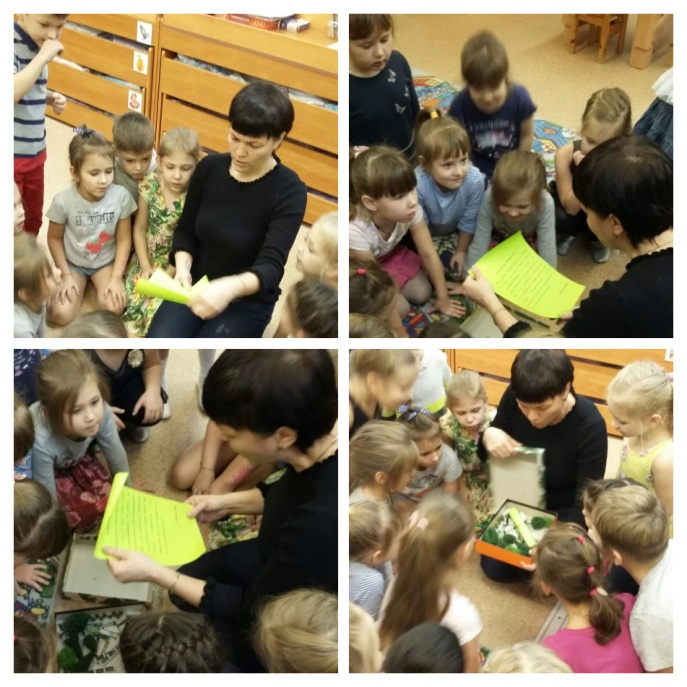 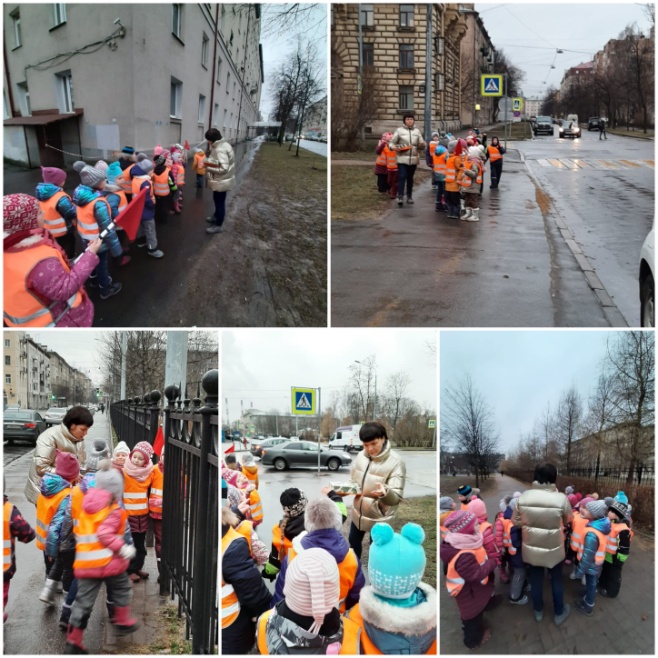 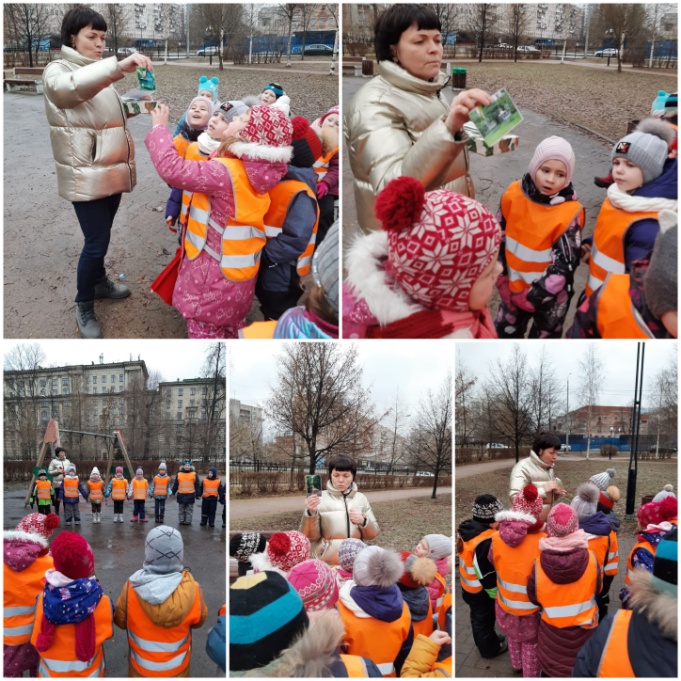 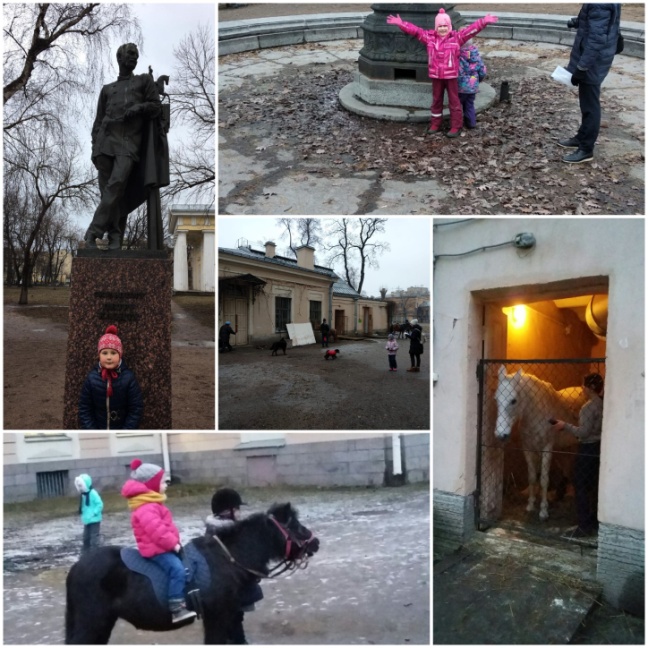 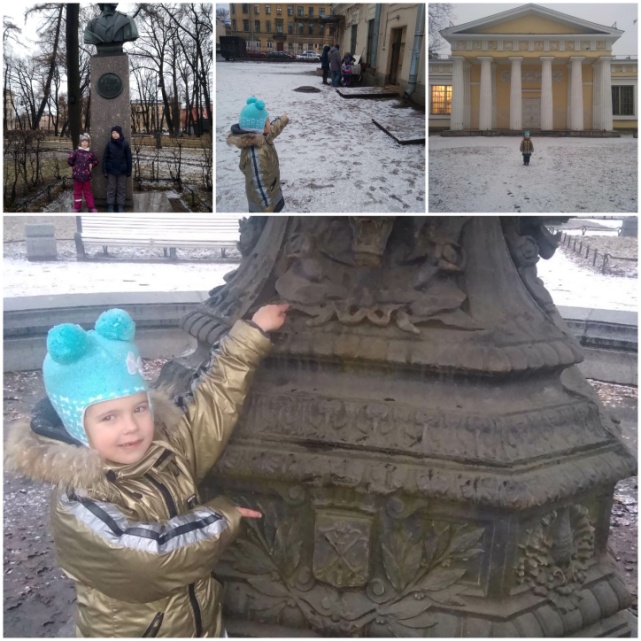 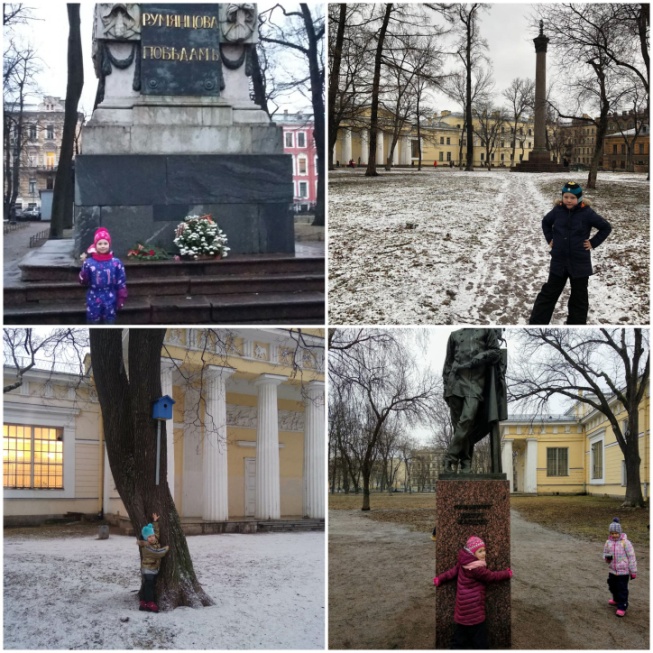 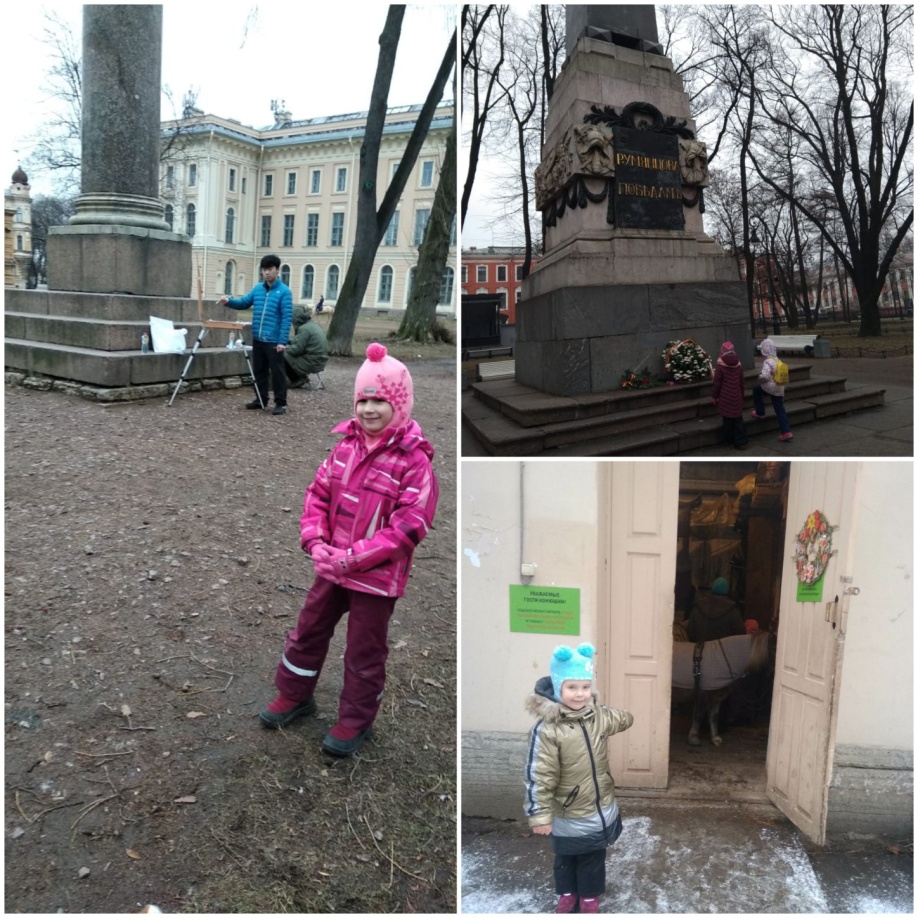 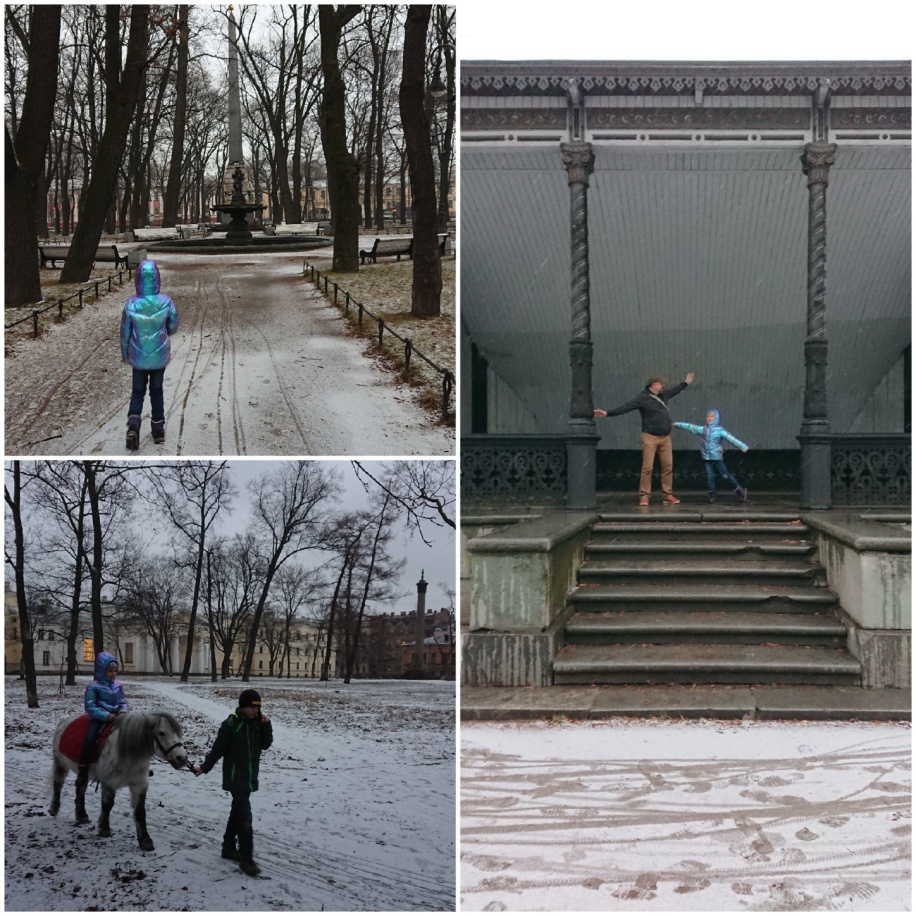 